Counts and verification signatures must be completed in ink by the school bus driver.Use this form to record any home-and-school transportation provided with a district motor pool vehicle. NOTICE:I verify that the information provided is true and accurate to the best of my ability:Driver Signature		DateDo not submit this form to OSPI.Student Transportation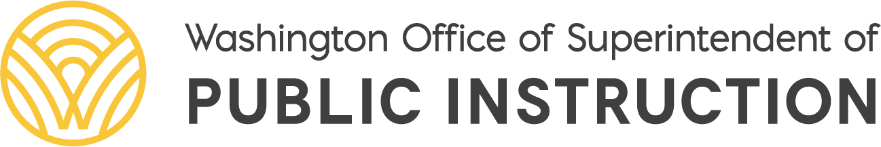 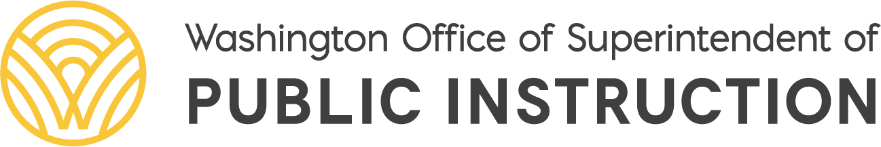 Old Capitol BuildingPO BOX 47200Olympia WA  98504-7200Phone: (360) 725-6120 TTY: (360) 664-3631http://www.k12.wa.us/transportationDISTRICT CAR STUDENT COUNT FORM2022–23 School Year(optional)DRIVER’S NAME (PLEASE PRINT)DISTRICT CAR NUMBERDISTRICT ROUTE NUMBERLICENSE PLATE NUMBERSTATE ROUTE NUMBERDATESTOP LOCATIONSTUDENT NAME(S)DESTINATIONTotal Students by ProgramTotal Students by ProgramTotal Students by ProgramTotal Students by ProgramTotal Students by ProgramTotal Students by ProgramSTOP LOCATIONSTUDENT NAME(S)DESTINATIONBasicSpecial EdHomelessBilingualGiftedEarly Ed